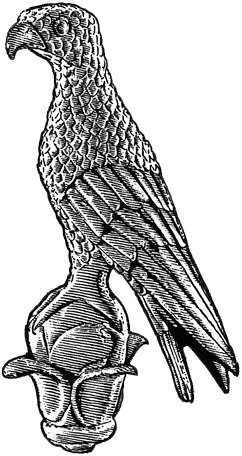 Ιωάννινα, ../../202.Προςτη Γραμματεία του ΤμήματοςΠαιδαγωγικό Νηπιαγωγώντου Πανεπιστημίου ΙωαννίνωνΠΡΑΚΤΙΚΟ ΕΞΕΤΑΣΗΣ ΜΕΤΑΠΤΥΧΙΑΚΗΣ ΔΙΠΛΩΜΑΤΙΚΗΣ ΕΡΓΑΣΙΑΣΣήμερα,…………………………………. και ώρα ……………, ενώπιον της ορισθείσας τριμελούς εξεταστικής επιτροπής αποτελούμενη από τους κ.κ.:………………………………	(Επιβλέπων)	……………………………	(Αξιολογητής 1)………………………………	(Αξιολογητής 2)πραγματοποιήθηκε η εξέταση της Διπλωματικής Εργασίας του/τηςκ. ………………………………….Φοιτήτριας/φοιτητή του ΠΜΣ ΣΤΗΝ ΠΡΟΣΧΟΛΙΚΗ ΕΚΠΑΙΔΕΥΣΗΚΑΤΕΥΘΥΝΣΗ: ………………………………………………………………………………………………………………………………………… τουΤμήματος Παιδαγωγικό Νηπιαγωγών,  με Α.Μ. ……, με θέμα: «Ο τίτλος στα ελληνικά»«ο τίτλος στα αγγλικά»Κατά την αξιολόγηση η τριμελής Επιτροπή βαθμολόγησε ως ακολούθως:Τα ανωτέρω αντικείμενα αξιολόγησης εγκρίθηκαν στην υπ’ αριθμ. 642/01-04-2020 Συνέλευση του οικείου Τμήματος.Βεβαιώνουμε ότι η Διπλωματική Εργασία έχει παρουσιαστεί επιτυχώς. Η Τριμελής Επιτροπή ( Υπογραφές):1. …………………………………………2. …………………………………………3. ………………………………………...Αντικείμενα αξιολόγησηςΕπιβλέπωνΑξιολογητής1Αξιολογητής 2Μέσος όρος1ΘΕΜΑΤΙΚΗ1.1Εύρος του θέματοςΤο θέμα έχει το κατάλληλο εύρος για μια πτυχιακή εργασία: δεν είναι ούτε υπερβολικά ευρύ, ώστε ο στόχος να είναι ανέφικτος, ούτε πολύ περιορισμένο, ώστε να είναι τετριμμένο1.2Σαφήνεια των στόχων και συμβολή της εργασίαςΔιατυπώνεται με σαφήνεια ο σκοπός της εργασίας και τεκμηριώνεται η συμβολή της.1.3Επάρκεια της βιβλιογραφικής ανασκόπησης Η βιβλιογραφική ανασκόπηση σχετίζεται με το θέμα, περιλαμβάνει επαρκή αριθμό πρόσφατων πηγών (και από διεθνείς μελέτες) και παρουσιάζεται με κριτικό τρόπο.2ΜΕΘΟΔΟΛΟΓΙΑ -ΑΠΟΤΕΛΕΣΜΑΤΑ2.1Καταλληλότητα της μεθοδολογίαςΗ μεθοδολογία είναι κατάλληλη για τους σκοπούς της εργασίας και περιγράφεται επαρκώς2.2Ανάλυση των εμπειρικών δεδομένων (αν υπάρχουν)Η ανάλυση των δεδομένων είναι κατάλληλη για τη μελέτη των ερευνητικών ερωτημάτων2.3Παρουσίαση, ερμηνεία και συζήτηση των ευρημάτωνΤα ευρήματα παρουσιάζονται με καθαρότητα και σαφήνεια, συζητούνται με βάση τις θεωρητικές παραδοχές της εργασίας και συνδέονται με την προϋπάρχουσα βιβλιογραφία.3ΔΟΜΗ ΚΑΙ ΠΑΡΟΥΣΙΑΣΗ ΚΕΙΜΕΝΟΥ3.1Οργάνωση και συνοχή του περιεχομένου Το περιεχόμενο της εργασίας είναι καλά οργανωμένο και υπάρχει εσωτερική συνοχή.3.2Ποιότητα του κειμένουΤο κείμενο είναι γραμματικά και συντακτικά ορθό. Ο γραπτός λόγος είναι μεστός και ακριβής και το ύφος γραφής επιστημονικό.3.3Χρήση και αναγραφή των βιβλιογραφικών αναφορώνΓίνεται σωστή χρήση των βιβλιογραφικών αναφορών και αναγραφή τους με βάση διεθνώς καθιερωμένα συστήματα (π.χ. ΑΡΑ).Τήρηση επιστημονικής δεοντολογίαςΤηρείται η επιστημονική δεοντολογία. Ειδικότερα, η λογοκλοπή θεωρείται λόγος απόρριψης της διπλωματικής εργασίαςΤηρείται η επιστημονική δεοντολογία. Ειδικότερα, η λογοκλοπή θεωρείται λόγος απόρριψης της διπλωματικής εργασίαςΤηρείται η επιστημονική δεοντολογία. Ειδικότερα, η λογοκλοπή θεωρείται λόγος απόρριψης της διπλωματικής εργασίαςΤηρείται η επιστημονική δεοντολογία. Ειδικότερα, η λογοκλοπή θεωρείται λόγος απόρριψης της διπλωματικής εργασίας	Συνολικός Βαθμός:	Συνολικός Βαθμός:	Συνολικός Βαθμός:	Συνολικός Βαθμός:	Συνολικός Βαθμός:Γνώμη τριμελούς εξεταστικής επιτροπής (προαιρετικό):